長崎市科学館　サイエンスサポーター　登録書記入日　     年　　　 月　　  日※高等学校の生徒はこちらの同意書にご記入下さい。注意事項・個人情報は、個人情報保護法に従い、ボランティアの依頼、イベント案内以外には使用しません。・当館の負担により、社会福祉法人全国社会福祉協議会のボランティア活動保険に加入していただきます。・正当な理由なく1年以上活動の実績がない方、ふさわしくない行為を行った方は登録を取り消します。・当館より依頼しご参加頂けた方には、報酬はありませんが交通費(1回1,000円)と昼食の補助を行います。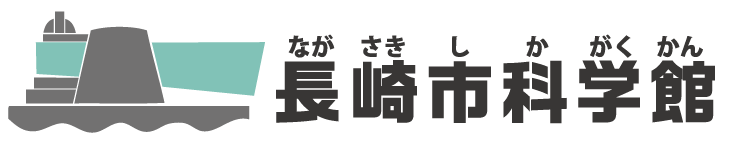 ふりがな生年月日年　　月　　日年　　月　　日年齢性別氏名㊞生年月日年　　月　　日年　　月　　日歳男・女住所〒〒〒職業（学校）連絡先自宅：自宅：自宅：携帯：携帯：携帯：連絡先メールアドレス：メールアドレス：メールアドレス：メールアドレス：メールアドレス：メールアドレス：同意書私は、上記の者のサイエンスサポーター登録申し込みに同意致します。私は、上記の者のサイエンスサポーター登録申し込みに同意致します。私は、上記の者のサイエンスサポーター登録申し込みに同意致します。私は、上記の者のサイエンスサポーター登録申し込みに同意致します。私は、上記の者のサイエンスサポーター登録申し込みに同意致します。私は、上記の者のサイエンスサポーター登録申し込みに同意致します。同意書保護者ふりがな生年月年　　月　　日続柄同意書保護者氏名　　　㊞生年月年　　月　　日同意書保護者住所〒〒〒〒同意書保護者電話（得意分野などご自由にお書き下さい。）